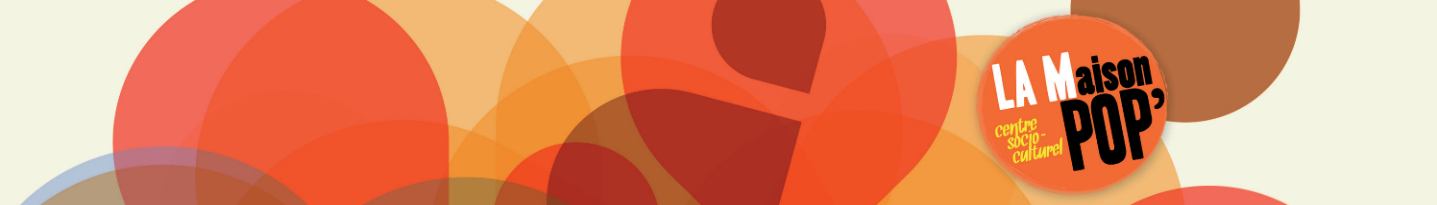 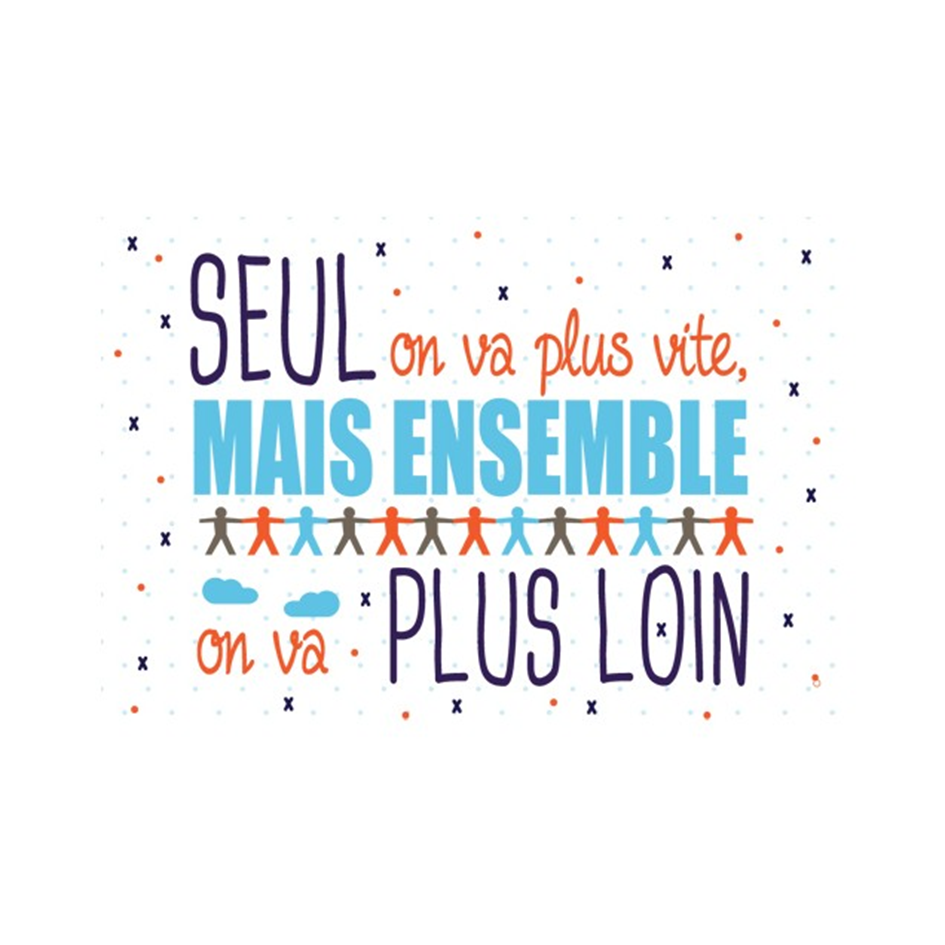 Structure : Centre Socio-culturel LA Maison Pop’ LA Maison Pop' est une association d’éducation populaire, d’intérêt général, sociale et laïque, à but non lucratif, qui a pour objet :-administrer le centre social et socio-culturel au bénéfice des habitants du bassin de vie de Montendre-inscrire son action dans un processus de développement social local-promouvoir et développer les activités socio-culturelles, sportives et de loisirs, les solidarités actives-assurer les liaisons nécessaires à la vie associative du bassin de vie de Montendre-participer à la communauté éducative en complémentarité du service public et des familles-encourager l’accès à la vie associative et citoyenne de tous les habitants du bassin de vie de Montendre, dans le respect de la liberté de conscience et du principe de non-discriminationLa laïcité, la solidarité et le vivre ensemble, la citoyenneté, la culture sont les valeurs portées par LA Maison Pop’.Le projet de l’association s’inscrit dans le courant d’idées de l’Education Populaire sur un socle de valeurs éducatives et sociales.LA Maison Pop’ est agréée association de jeunesse et d’éducation populaire et association sportive par la Direction Départementale de la Cohésion Sociale.LA Maison Pop’ est adhérente de la Fédération des Centres sociaux, des FRANCAS et d’EPMM Sports pour tous.Le territoireLe siège social de LA Maison Pop’ se situe à Montendre, dans le sud de la Charente-Maritime en région Nouvelle Aquitaine.Au cours du diagnostic social, en 2011, LA Maison Pop’ a défini pour la première fois son territoire d’intervention.Ce territoire définit vingt et une communes, sur une surface de 272km2.-Montendre-Chardes-Vallet, chef-lieu de canton -Corignac, Souméras, Chamouillac, Rouffignac, Tugéras-St-Maurice, Chartuzac, Coux, Expiremont, Sousmoulins, Pommiers-Moulons, Jussas, Vanzac , Messac, Bran, Bussac-Forêt et Chepniers canton des 3 Monts.-Donnezac en Gironde-Courpignac, Salignac de Mirambeau et Soubran, canton de Pons L’accueil de loisirs « les sept chevaliers » accueille tous les enfants qui viennent de ce territoire et au-delà du territoire avec les mêmes conditions tarifaires.Le sens et les objectifs de la période « Alsh Eté 2017 »Les objectifs pédagogiques de la périodeAfin d’impliquer l’ensemble de l’équipe d’animation, nous avons travaillé sur une méthode participative pour dégager l’objectif de la période.Un temps d’échange sur le cap que nous allons nous fixer avec l’équipe d’animation.Les grands objectifs de l’été qui nous ont semblé important sont les suivants :-Démocratie : favoriser le pouvoir d’agir Nous allons mettre en place des outils permettant à chacun de s’exprimer, de donner son avis, afin de donner la possiblité à tous de vivre les vacances qu’ils souhaitent. Cela commence par l’équipe d’animation qui a pris part activement au projet pédagogique. - Dignité humaine : Reconnaître et accepter son unicité ainsi que celles des autres Cela signifie que toute personne mérite un respect inconditionnel, quels que soient l'âge, le sexe, la santé physique ou mentale, la religion, la condition sociale ou l'origine ethnique de l'individu en question.Une attitude respectueuse et de l’écoute seront de rigueur durant les temps d’accueil auprès des parents et enfants.-Solidarité : Former un groupe soudé entre enfants et animateurs, en favorisant l’entraide, pour avancer ensemble.La  solidarité humaine est un lien fraternel et une valeur sociale importante qui unissent le destin de tous les hommes les uns aux autres. C'est une démarche humaniste qui fait prendre conscience que tous les hommes appartiennent à la même communauté d'intérêt.Les jeux coopératifs seront de rigueur.Le fonctionnement, la vie collective Horaires d’ouverture :L’accueil de loisirs est ouvert de 7h30 à 18h30, du lundi 10 juillet au vendredi 1er septembre 2017.La journée type 7h30 / 10h00L’accueil du matin reste un temps où l’enfant est accueilli en douceur, les parents pourront transmettre toute information importante sur leurs enfants à l’animateur-trice qui sera d’ouverture le matin. Un cahier de liaison sera mis à disposition à l’accueil pour recueillir ces informations.Un atelier permanent, fil rouge des vacances, sera mis en place tous les matins pour les enfants qui le désirent.Projet permanent mis en place par l’équipe le matin et le soir en fin de journée .10h00 /12h00 Vers 10h00, les enfants se regrouperont par tranche d’âges, et les animateurs-trices veilleront à vérifier la liste de présence des enfants.Le bâton de pluie signalera le rangement et le rassemblement par tranche d’âges.Les plus grands échangeront sur leur humeur du jour, ensuite l’équipe d’animation proposera plusieurs activités qu’elle soumettra aux votes. Pour les plus jeunes, l’histoire afin de bien démarrer la journée sera le rituel proposé chaque matin.Nous allons solliciter un enfant volontaire chaque matin pour lire une histoire aux plus grands, dans l’idée de donner envie et valoriser les enfants dans ce qu’ils savent faire. Ce sera un moment où les animateurs-trices présenteront les activités de la matinée.Le temps de regroupement devra favoriser la parole de chacun, l’animateur-trice devra aider ceux qui ne s’expriment pas ou très peu.Le projet d’animation pourra être modifié en fonction de la météo et de l’envie des enfants.12h00/13h30Le repas est livré par un traiteur en liaison froide tous les jours avant 10h00.Les plus jeunes iront déjeuner vers 11h30, avant le groupe des +6ans. Les animateurs-trices seront à table avec les enfants et favoriseront la discussion, la découverte de saveurs et le partage en toute convivialité.L’équipe favorisera l’autonomie en autorisant les enfants à se servir seuls. Chaque enfant devra participer à différentes tâches de la vie quotidienne : rangement et nettoyage des tables.13h30/14h30Temps calme, ou sieste pour les plus jeunes.Un temps de contes et d’histoires sera proposé aux 3/6ans, ceux qui ne dorment pas iront jouer tranquillement dans leurs salles d’activités.Le réveil se fera en douceur et naturellement, en essayant de ne pas réveiller les autres encore endormis.Pour le groupe des 6/10ans, un temps calme leur sera proposé.Il s’agira de mettre en place des ateliers libres (Lego, Kapla, lecture, jeux de société…) après le repas.Un moment de relaxation sera instauré afin de reprendre la journée sereinement.14h30/16h30 Le rituel de rassemblement reprend et de nouveau le groupe échange et discute sur l’après-midi et les activités proposées. 16h30/17h30Un temps de collation qui ponctue la journée d’une pause bien méritée.Nous proposerons aux enfants, un goûter équilibré en consommant le plus possible des aliments issus d’une agriculture raisonnée et locale.17h30/18h30C’est le moment du retour des parents, un temps où l’équipe sera attentive aux questionnements des parents.Il s’agira de veiller à bien accueillir la famille le soir et échanger sur le déroulement de la journée.La place des parents « Il faut tout un village pour éduquer un enfant. »L’équipe sera attentive et à l’écoute de chaque parent.Un-e animateur-trice sera présent-e et disponible le matin et le soir lors des moments d’accueil.Une attitude rassurante, pour que le parent puisse partir au travail avec confiance.Nous solliciterons les parents en fonction de leurs compétences et leurs envies pour partager une passion, transmettre un savoir, etc.Les ressources humaines L’équipe d’animation de la période :Mois de Juillet  du lundi  10  au lundi  31 juillet 2017Directrice : Sophie GIRARDEAU (Bpjeps animation sociale UC de direction )Animateurs référents +6ans : Eméric MOUMNI (Bafa +formation aux premiers secours )Matthieu GRADAIVE : (Bafa)Animatrices référentes -6ans :Laurie MASSONDO : (Cap petite enfance )Anaïs FAYANT : (Bafa en cours)Mois d’août du mardi 1er Août au vendredi 1er septembre Directrice :Isabelle SERAFIN (Bafd +CQP)Animatrice /animateur référents +6ans :Emeric MOUMNI (Bafa +formation aux premiers secours )Manon MAIMBOURG (Bafa + Surveillant de baignade)Animatrices référentes -6ans :Maëlle NIVOGEN (Bafa)Laétitia QUILES (cap petite enfance)Auprès des enfantsL’animateur-trice :est garant de la sécurité physique et affective des enfants.est à l'écoute des enfants et répond à leurs demandes.sait accepter le refus ; solliciter sans forcer.est force de proposition et s'adapte quand une activité ne fonctionne pas.sait adapter les activités à l'âge des enfants.gère complètement son activité de la préparation jusqu'au rangement.respecte les enfants en tant qu'individu à part entière.fait part à l'adjoint sanitaire des problèmes survenus au cours de la journée (mêmes minimes).connaît les différentes règles de sécurité essentielles quant aux activités.Avec ses collèguesL’animateur-trice :respecte ses collègues.sait travailler en équipe et écouter l'autre.participe aux réunions de préparation.	sait se remettre en question et avoir un positionnement sur son action.travaille en collaboration avec l'adjoint pédagogique.respecte le travail de l'autre (surveillants de baignade, prestataires de service, personnels de service, chauffeurs de bus, etc.)Avec les parentsL’animateur-trice :discute avec les parents lorsqu'ils sont demandeurs, sur la journée de leur enfant.sait répondre à des demandes d'organisation ou sait orienter vers les personnes concernées.est présent-e aux moments de l'accueil et du départ.Durant la période, une réunion est prévue le mercredi de 18h30 à 20h30 pour réajuster le projet et évaluer sa cohérence et sa  pertinence.Nos partenaires 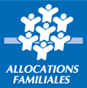 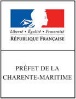 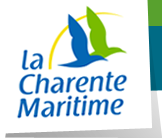 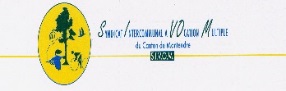 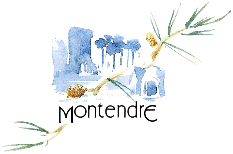 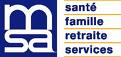 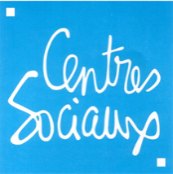 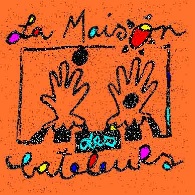 L’évaluation« Un processus est un « work in progress », il s’inscrit dans une continuité, le sens se construit en même temps que l’action, il ne s’évalue pas en fonction d’un produit fini, mais parce qu’il se transforme à travers des étapes de problématisation, d’expérimentation et de production. Un projet est une action cernée dans le temps qui s’évalue en fonction d’objectifs déterminés à l’avance. »Extrait d’article dans BIBLIO-RA Hugues Bazin Outils utilisés pour l’évaluation :Avec les enfants : le rassemblement sera le moment important pour réajuster notre projet et impliquer les enfants.-Bâton de parole, smiley d’humeur, un référent qui lit les histoires aux plus jeunesAvec l’équipe : les réunions du jeudi soir vont permettre d’échanger sur l’organisation des vacances et les réajustements possibles.-Abaque de Régnier utilisé en fin de période Avec les familles : on comptabilisera le nombre de parents qui se sont mobilisés sur la sortie famille, la journée kermesse, le spectalce « solibêtes » et d’autres moments implusés par l’équipe.La communication externeLa plaquette est mise en ligne sur le site de LA Maison Pop’ (www.lamaisonpop.com), sur notre page Facebook (www.facebook.com/LaMaisonPopCentreSocioCulturel/), sur le site de la mairie de Montendre.Elle est à disposition des familles sur chaque accueil périscolaire.La secrétaire diffuse via email aux mairies, partenaires et familles la plaquette d’informations.ObjectifsRésultats attendusEffets attendusEffets induitsFavoriser le pouvoir d’agir Le nombre de projets initiés par les enfants L’équipe d’animation prend des initiatives La parole des enfants est prise en compte 10 projets sont portés par les enfants L’équipe organise les temps de la vie quotidienne (pique-nique, sorties …)Expression des enfants notée et valorisée (cahier /affichage )Moins de tension au sein du groupe , les enfants sont acteurs et vivent leurs vacances avec plaisir Echanges réguliers avec les familles sur le panneau d’affichage des expressions Etre dans un esprit solidaire L’entraîde est de mise, la lecture par les grands aux plus jeunes est  valoriséeLes grands jeux mis en place sont réguliers et intègrent les plus jeunesExposition des livres lus par les enfants à l’accueil Chaque semaine un grand jeu est mis en place Prêt de livres aux enfants ??Projet d’animation lié à la lecture … (on invente une histoire, on mîme ce que l’on a lu le matin …)Accepter son unicité et celle des autres Les ateliers permenants du matin permettront à chacun de trouver une place au sein du groupe Le nombre d’ateliers permanent mis en place et le nombre d’enfants qui y participent Peu de pleurs le matin à l’arrivéeOn observe que certains enfants ont besoin de sollitude dans la journée .Est-ce que les enfants adhèrent aux ateliers le matin (combien y participent) ?